Curriculum Vitae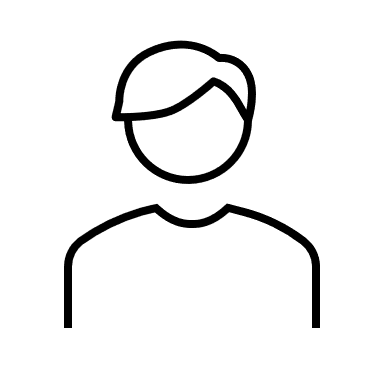 Persoonlijke gegevensPersoonlijke gegevensNaam:Voornaam:Adres:Telefoonnummer:E-mailadres:Nationaliteit:Geboortedatum:StudiesStudiesStudiesStudiesSchooljaarSchoolStudierichting Diploma behaaldWerkervaringWerkervaringWerkervaringJaarBedrijf of organisatieUitgevoerde taken Vaardigheden en talenkennisBijkomende informatie (andere GEVOLGDE opleidingen, VCA-certificaat behaald, …)